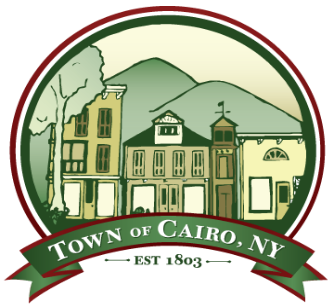 Robert F. Hempstead, Highway SuperintendentTown of Cairo Highway755 Route 145Cairo, NY  12413518-622-9515 Phone518-965-1266 Cell518-622-3185 Faxhighwaysuper@townofcairo.com Highway ReportMarch 6, 2017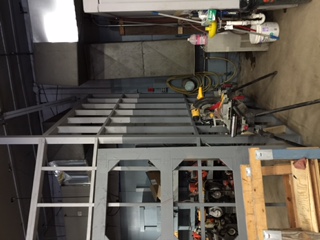 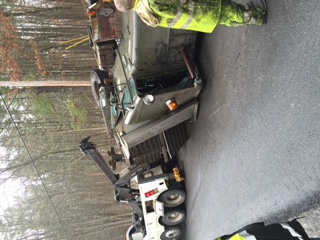 Multiple snow/ice eventsRemoved snow from Main Street and side walksCold patching potholes after weather eventsTree and limb clean up from multiple wind eventsAs the snow subsides road side trash clean up (is picking up)Hauling/mixing/stock piling road salt and stone dust until vendor supply was depletedSorting scrap metal to be marketedHighway building repairs/renovationsStorm damage property repairs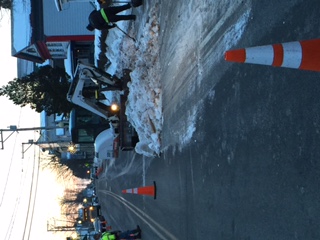 Sign repair and replacementRemoved lighted seasonal snowflake decorations from Main Street/Mountain Avenue/PurlingAttended Greene County Highway Superintendent Association meetingMet with Gorman Brothers regarding 2017 resurfacingHeld multiple safety training sessions for employeesSalt purchased for the November Snow and Ice season to present totals 2127 tons. Stone dust (abrasives) hauled in and used for season to date totals 2650 tons.  This does not include what was stocked and used from previous season.Mailbox replacement/repairAssessing roads for repairs/paving/resurfacingIce problem Main Street sidewalk/curb lineProblems with resident on Schmidt Drive, parking registered, unregistered vehicles and debris on town highwaySnow plow #16 totaled during snow and ice eventGradall maintaining drainage structuresRoad sweeping will commence, weather permitting March 20, 2017 to include Town owned water tanker, vacuum sweeper and leased sweeperMechanics continue to make repairs on snow/ice equipment.Servicing spring/summer equipmentProcured road side mower (tractor) from Greene County Highway DepartmentSigned and returned the annual shared services agreement with NYSDOT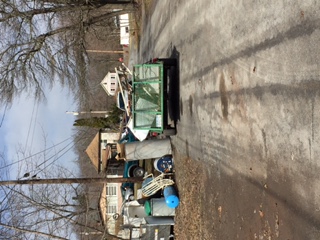 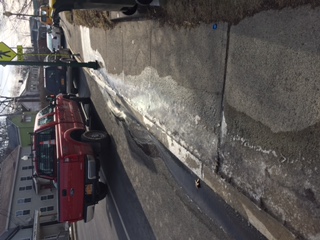 